13.05.2016                                   с. Грачевка                                                               238-п                                Об утверждении плана мероприятий («дорожной карты») «Развитие конкуренции и совершенствование антимонопольной политики» в муниципальном образовании Грачевский район Оренбургской областиВ соответствии с указом губернатора Оренбургской области от 10.03.2016 №111-ук «О внедрении на территории Оренбургской области стандарта развития конкуренции в субъектах Российской Федерации», руководствуясь Уставом муниципального образования Грачевский район Оренбургской  области п о с т а н о в л я ю:Определить отдел экономики администрации Грачевского района Оренбургской области  уполномоченным органом по внедрению Стандарта конкуренции (УО) в муниципальном образовании Грачевский район Оренбургской области.Утвердить план мероприятий 	(«дорожной карты») «Развитие конкуренции и совершенствование 	антимонопольной политики» в муниципальном образовании Грачевский район Оренбургской области согласно	приложению №1 к настоящему постановлению. Уполномоченному органу по развитию конкуренции в муниципальном образовании Грачевский район Оренбургской области  организовать в 2016 году выполнение мероприятий «дорожной карты» «Развитие конкуренции и совершенствование антимонопольной политики» в муниципальном образовании Грачевский район. Контроль за исполнением настоящего постановления возложить на заместителя главы администрации по экономическому развитию – начальника отдела экономики Сигидаева Ю.П.Постановление вступает в силу со дня его подписания и подлежит размещению на официальном сайте администрации муниципального образования Грачевский район Оренбургской области.Глава района								      С.А. АверкиевРазослано: отделу экономики, организационно – правовому отделу, отделу образования, отделу культуры, отделу по капитальному строительству и архитектуре, отделу по управлению муниципальным имуществом,  управлению  сельского хозяйства, отделу по физической культуре, спорту и молодежной политике, главам сельсоветов (по списку).Приложение №1к постановлению администрации районаот ________________ №_______План мероприятий («дорожной карты»)«Развитие конкуренции и совершенствование антимонопольной политики»в муниципальном образовании Грачевский район Оренбургской области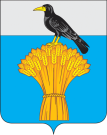 АДМИНИСТРАЦИЯ   МУНИЦИПАЛЬНОГО ОБРАЗОВАНИЯ             ГРАЧЕВСКИЙ  РАЙОН ОРЕНБУРГСКОЙ ОБЛАСТИ  	П О С Т А Н О В Л Е Н И Е	№ п/пНаименование мероприятияКлючевое событие/результатСрокВид документаИсполнительМеханизм реализации12345671.Определение Уполномоченного органа по развитию  конкуренции (далее - УО) - постоянно действующего органа по развитию конкуренции в муниципальном образовании Грачевский район Оренбургской областипостановление администрации  Грачевского района «Об определении уполномоченного органа  по внедрению Стандарта конкуренции  в муниципальном образовании Грачевский район Оренбургской области1 месяц с момента принятия решения о присоединении к внедрению и реализацииСРКпостановлениеадминистрациирайонасогласно постановлению администрации районав соответствии с уставом МО2.Создание коллегиального органа муниципального образования по развитию конкуренции (далее - КОМО)постановление администрации  Грачевского района «О создании  коллегиального органа  по развитию конкуренции  в муниципальном образовании Грачевский район Оренбургской области1 месяц с момента принятия решения о присоединении к внедрению и реализацииСРКпостановлениеадминистрациирайонасогласно постановлению администрации районав соответствии с уставом МО3.Определение полномочий и компетенций УО по реализации СРК на местном уровне в соответствии со структурой СРК и требованиями Стандарта, затрагивающими местный уровеньпостановление администрации района, утверждающее положение о постоянно действующем координационном совещании заинтересованных сторон1 месяц с момента принятия решения о присоединении к внедрению и реализации СРКпостановление администрации районасогласно постановлению администрации районав соответствии с уставом МО и постановления администрации района4.Формирование механизма взаимодействия УО с заинтересованными сторонамипостановление администрации района, утверждающее механизм взаимодействия УО с заинтересованными  сторонами1 месяц с момента принятия постановления о присоединении и внедрению к реализациипостановление администрации районасогласно постановлению администрации районав соответствии с уставом МО и постановления администрации района5.Организация  процесса постоянных улучшений в сфере развития конкуренции:5.1 Предоставление муниципальных преференций для СМП, осуществляющих деятельность в приоритетных товарных рынках в форме имущества:план постоянных  улучшений в сфере развития конкуренции на территории МО, постановление администрации района «Об утверждении Порядка предоставления муниципальной преференции в муниципальном образовании Грачевский район Оренбургской области»в течение года в соответствии с утвержденным планомпостановление администрации районасогласно решению КОМОс учётом постановления администрации района и предложений КОМО и заинтересованных сторон5.1.1субсидирование процентных ставок по кредитам, получаемым субъектами МСП в кредитных организациях5.1.2предоставление субсидий субъектам МСП на возмещение части затрат, связанных с арендой площадей6.Развитие конкуренции при осуществлении закупок органами местного самоуправления Грачевского района: нормирование в сфере закупок; разработка типовых технических заданий для закупок особо значимых товаров, работ, услуг (продукты питания, ремонты и т.д);организация мероприятий по обучению специалистов ОМС применению Закона о контрактной системеметодические рекомендации по составлению документации о проведении торгов1 месяц с момента принятия постановления «О присоединении к внедрению и реализации СРК»постановление администрации районасогласно постановлению администрации района; управление федеральной монопольной службы по Оренбургской  областив соответствии с уставом МО и постановлениями администрации района7.Создание механизма общественного обсуждения закупок товаров, работ, услуг для нужд органов местного самоуправления (ч. 2 ст. 20 Закона по контрактной системе).Создание перечня и описание случаев, когда такое обсуждение необходимопостановление администрации муниципального образования Грачевский район Оренбургской области  «По установлению муниципальных правил обязательного общественного обсуждения закупок»1 квартал с момента принятия решения о присоединении к внедрению и реализации СРКпостановление администрации районасогласно постановлению администрации районав соответствии с уставом МО и нормативными актами администрации района8.Организация общественного контроля (ОК) за деятельностью естественных монополий (ЕМ), действующих на территории МО, ХС и иных организаций, оказывающих существенное влияние на состояние конкуренции на приоритетных товарных рынкахоценка изменений уровня удовлетворенности различных участников гражданско-правовых отношений (потребителей, предпринимателей)не реже 1 раза в годсовместный доклад УО и КОМОУОсогласно постановлению администрации района9.Общественный контроль качества товаров и услуг, барьеров доступа и ведения деятельности, удовлетворенности ХС и граждан состоянием конкуренциираздел ПСТ администрации района, утверждающего порядок организации и реализации постоянных консультаций с общественностью по вопросам развития конкуренции10.Организация общественного контроля за конкурентностью доступа к конкурентным возможностям и преимуществам, состоящим в ведении администраций районаплан организации общественного контроля за конкурентностью доступа к конкурентным возможностям и преимуществам, состоящим в ведении администрации района1 месяц с момента принятия решения о присоединении к внедрению и реализации СРКпостановление администрации районасогласно постановлению администраций районав соответствии суставом МО и НПА администрации района11.Организация н осуществление постоянных консультаций с общественностью по вопросам развития конкуренции. Разработка «белой книги» развития конкуренции на территорииМОпостановление администрации района, утверждающее порядок организации реализации постоянных консультаций с общественностью по вопросам развития конкуренции «Белая книга» развития конкуренции на территории МО Проект бюджета МОБюджет МО1 месяц с момента принятия решения о присоединении к внедрению и реализации СРКЕжегодно с учётом графика бюджетного процессапостановлениеадминистрациирайонаСовестное решение представительного органа МСУ и КО Акт об утверждении бюджета МОсогласно постановлению администрации районаИсполнительный орган МСУПредставительный орган МСУв соответствии с уставом МО и постановления администрации районаВ соответствии с уставом МО и релевантными актами исполнительного органа МСУ12.Мероприятия по совершенствованию муниципальной программы поддержки малого и среднего предпринимательства. Разработка положений о поддержке хозяйствующих субъектов действующих на приоритетных рынках.нормативный акт администрации района;в соответствии с НПА  органов местного самоуправления13.Информирование общественности о состоянии малого и среднего предпринимательства, и муниципальной поддержке малого и среднего предпринимательства (в том числе через СМИ): введение на официальном сайте администрации муниципального образования Грачевский район самостоятельного раздела «Развитие конкуренции и предпринимательства»администрация муниципального образования Грачевский район Оренбургской области; 14.Мероприятия, направленные на обеспечение равных условий доступа к информации о реализации муниципального имущества муниципального образования Грачевский район Оренбургской области:1.Обеспечение повышения информационной открытости сайтов административных образований, находящихся на территории муниципального образования Грачевский район Оренбургской области  путём размещения на официальных сайтах:информации о размере ставки по арендной плате муниципального имущества;информации об исчерпывающем перечне документов при предоставлении муниципальной услуги (аренда, продажа муниципального имущества и земельных участков);информация о порядке действий при предоставлении муниципальной услуги.2.Размещение информации о реализации муниципального имущества, а также о предоставлении его в аренду в средствах массовой информацииадминистрация муниципального образования Грачевский район Оренбургской области;15.Создание системы обобщения информации, поступающей в форме обращений граждан для выявления систематически возникающих проблем в области конкуренции16.1. Ведение учета обращений граждан, связанных с нарушениями в области антимонопольного законодательства, а также иных обращений, связанных с проблемами в области развития конкуренции14.2. Изучение поступающих обращений на предмет наличия в них проблем, связанных с развитием конкуренции. Выделение систематических проблем, повторяющихся в обращенияхположение о мониторинге обращений граждан по вопросам развития конкуренции2 раза в годотчёт администрациирайонасогласно постановлению администрации районав соответствии с уставом МО и постановлениями администрации района16.Обеспечение участия государственных органов и организаций, педагогических, экспертных, научных, специализированных организаций в развитии конкуренции на территории муниципального образования Грачевский район Оренбургской областисоглашения об участии государственных органов и организаций, педагогических, экспертных, научных, специализированных организаций в развитии конкуренции на территории Грачевского районав течение годасоглашениесогласно решению администрации районав соответствии с уставом МО и НПА администрации районаI7.Мониторинг реализации ДКМУположение о мониторинге реализации ДКМУв соответствии со схемой мониторинга дорожной карты субъекта РФпостановление администрации районасогласно постановлению администрации районав соответствии с уставом МО и НПА администрации района18.Подготовка ежегодного отчёта о состоянии и развитии конкуренции на территории МОежегодный отчёт о состоянии и развитии конкуренции на территории МО1 раз в годпостановление администрации районасогласно решению исполнительного органа МСУв соответствии с уставом МО и НПА администрации района